Estado de Mato Grosso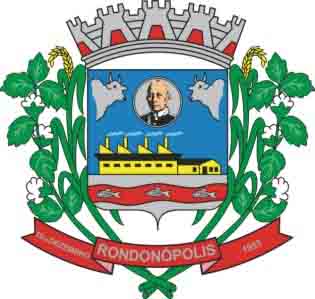 Prefeitura Municipal de RondonópolisSecretaria Municipal de CulturaANEXO IVDECLARAÇÃO DE LIBERAÇÃO DE USO DE IMAGENS, DIREITOS AUTORAIS E CONEXOSEu, ____________________________________, CPF/CNPJ Nº ____________________ autorizo a Prefeitura Municipal de Rondonópolis e Secretaria Municipal de Cultura a usar a imagem e som de voz, nome, prenome, pseudônimo, dados biográficos fornecidos como contrapartida ao EDITAL EMERGENCIAL N° 010 – LEI ALDIR BLANC PROPOSTAS PARA PREMIAÇÃO DE PROJETOS ARTÍSTICOS CULTURAIS DO SETOR DA MUSICA E DA DANÇA, das cenas audiovisuais documentadas, registros fotográficos da realização dos trabalhos decorrentes da presente premiação, para uso direto e completa na programação virtual, divulgação nas redes sociais, sites e outras plataformas de divulgação do presente edital. A autorização é feita para que a Prefeitura Municipal de Rondonópolis – Secretaria Municipal de Cultura possa, através de suas diversas coordenações e atividades de divulgação, em caráter irrevogável e irretratável, durante 12 meses, a partir da entrega do conteúdo premiado, publicar, reproduzir e divulgar na integralidade a peça criada em contrapartida do supracitado edital. O exercício dos direitos da Secretaria Municipal de Cultura sobre os conteúdos de divulgação e reprodução, se dará sem qualquer limitação ou restrição, inclusive quanto à quantidade de cópias, edições, retransmissões, reedições, reproduções e exemplares. Após o período de exibição de 12 meses, a Secretaria Municipal da Cultura poderá incorporar o material em seu acervo._________________________________________ASSINATURARondonópolis/MT, ______de ______________________ de 20__. 
